Проект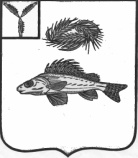 АДМИНИСТРАЦИЯЕРШОВСКОГО МУНИЦИПАЛЬНОГО РАЙОНАСАРАТОВСКОЙ ОБЛАСТИПОСТАНОВЛЕНИЕот______________________  № ____________________________г. ЕршовОб утверждении требований к закупаемым администрацией Ершовского муниципального района, подведомственными казенными и бюджетными учреждениями отдельным видам товаров, работ, услуг (в том числе предельных цен товаров, работ, услуг)В соответствии со статьей 19 Федерального закона от 05.04.2013г. №44-ФЗ «О контрактной системе в сфере закупок товаров, работ, услуг для обеспечения государственных и муниципальных нужд», постановлением Правительства РФ от 02.09.2015г. №926 «Об утверждении общих правил определения требований к закупаемым Заказчиками отдельным видам товаров, работ, услуг (в том числе предельных цен товаров, работ, услуг)», постановлением администрации Ершовского муниципального района от 16.12.2015г. №1231 «Об утверждении требований к порядку разработки и принятия правовых актов о нормировании в сфере закупок для  обеспечения муниципальных нужд Ершовского муниципального района, содержанию указанных актов и обеспечению их исполнения», постановлением администрации Ершовского муниципального района от 29.12.2015г. №1296 «Об определении требований к закупаемым органами местного самоуправления Ершовского муниципального района, подведомственными им казенными и бюджетными учреждениями отдельным видам товаров, работ, услуг ( в том числе предельных цен товаров, работ, услуг)», Уставом Ершовского муниципального района администрация Ершовского муниципального района ПОСТАНОВЛЯЕТ:1. Утвердить обязательный перечень отдельных видов товаров, работ, услуг, их потребительские свойства и иные характеристики, а также значения таких свойств и характеристик, закупаемых администрацией Ершовского МР, структурными подразделениями, а также подведомственными им муниципальными казенными и бюджетными учреждениями, согласно приложению №1.2. Утвердить Ведомственный перечень отдельных видов товаров, работ, услуг, в отношении которых устанавливаются потребительские свойства 9в том числе характеристики качества) и иные характеристики, имеющие влияние на цену отдельных видов товаров, работ, услуг, закупаемых администрацией Ершовского МР и подведомственными  им казенными и бюджетными учреждениями, согласно приложению №2.3. Сектору по информатизации и программного обеспечения разместить настоящее постановление на официальном сайте администрации ЕМР в сети «Интернет».4. В течение семи рабочих дней, после принятия настоящего постановления, разместить его в Единой информационной системе (www.zakupki.gov.ru).5. Контроль за исполнением настоящего постановления возложить на заместителя главы администрации Сучкову Л.И.Глава  администрации                                                                    С.А.ЗубрицкаяПриложение №1 к постановлению администрации ЕМР №_______ от _____________ 2016г.ОБЯЗАТЕЛЬНЫЙ ПЕРЕЧЕНЬотдельных видов товаров, работ, услуг, их потребительские свойства и иные характеристики, а также значения таких свойств и характеристикПриложение №2 к постановлению администрации ЕМР №_______ от _____________ 2016г.ВЕДОМСТВЕННЫЙ ПЕРЕЧЕНЬотдельных видов товаров, работ, услуг, в отношении которых устанавливаются потребительские свойства (в том числе характеристики качества) и иные характеристики, имеющие влияние на цену отдельных видов товаров, работ, услуг*Указывается в случае установления характеристик, отличающихся от значений, содержащихся в обязательном перечне отдельных видов товаров, работ, услуг, в отношении которых определяются требования к их потребительским свойствам (в том числе качеству) и иным характеристикам ( в том числе предельные цены товаров, работ, услуг).№ п.п.Код по ОКПДНаименование отдельных видов товаров, работ, услугТребования к качеству, потребительским свойствам и иным характеристикам (в том числе предельные цены)Требования к качеству, потребительским свойствам и иным характеристикам (в том числе предельные цены)Требования к качеству, потребительским свойствам и иным характеристикам (в том числе предельные цены)Требования к качеству, потребительским свойствам и иным характеристикам (в том числе предельные цены)Требования к качеству, потребительским свойствам и иным характеристикам (в том числе предельные цены)Требования к качеству, потребительским свойствам и иным характеристикам (в том числе предельные цены)Требования к качеству, потребительским свойствам и иным характеристикам (в том числе предельные цены)№ п.п.Код по ОКПДНаименование отдельных видов товаров, работ, услугНаименование характеристики Единица измеренияЕдиница измеренияЗначение характеристикиЗначение характеристикиЗначение характеристикиЗначение характеристики№ п.п.Код по ОКПДНаименование отдельных видов товаров, работ, услугНаименование характеристики Код по ОКЕИНаименованиеруководителизаместители руководителей; руководители структурных подразделенийНачальники отделов; специалистыобслуживающий персонал 123456789101.30.02.12Машины вычислительные электронные цифровые портативные массой не более 10 кг для автоматической обработки данных («лэптопы», «ноутбуки», «сабноутбуки»)Размер, тип экрана, вес, тип процессора, частота процессора,  размер оперативной памяти, объем накопителя, тип жесткого диска, оптический привод, наличие модулей Wi-Fi, Bluetooth, поддержки 3G,  (UMTS), тип видеоадаптера, время работы, операционная система, предустановленное   программное обеспечение, предельная цена039, 2553, 383дюйм, гигабайт, рубльНоутбуки. Размер и тип экрана: не менее 5 и не более ; вес: не менее  и не более ; тип процессора: 32-bit, 64-bit; частота процессора: не менее 1 ГГц; размер оперативной памяти: не менее 0,512 Гб и не более 32 Гб; объем накопителя: не менее 4 Гб и не более 4 Тб; тип жесткого диска: SSD, HDD; оптический привод: наличие; наличие модулей Wi-Fi: наличие обязательно; наличие модулей Bluetooth: по необходимости; наличие поддержки 3G, (UMTS): по необходимости; тип видеоадаптера: встроенный или дискретный; время работы: от 2,5 часа; операционная система Windows; предустановленное программное обеспечение: MS Office; предельная цена: 35 000 руб.Ноутбуки. Размер и тип экрана: не менее 5 и не более ; вес: не менее  и не более ; тип процессора: 32-bit, 64-bit; частота процессора: не менее 1 ГГц; размер оперативной памяти: не менее 0,512 Гб и не более 32 Гб; объем накопителя: не менее 4 Гб и не более 4 Тб; тип жесткого диска: SSD, HDD; оптический привод: наличие; наличие модулей Wi-Fi: наличие обязательно; наличие модулей Bluetooth: по необходимости; наличие поддержки 3G, (UMTS): по необходимости; тип видеоадаптера: встроенный или дискретный; время работы: от 2,5 часа; операционная система Windows; предустановленное программное обеспечение: MS Office; предельная цена: 35 000 руб.Ноутбуки. Размер и тип экрана: не менее 5 и не более ; вес: не менее  и не более ; тип процессора: 32-bit, 64-bit; частота процессора: не менее 1 ГГц; размер оперативной памяти: не менее 0,512 Гб и не более 32 Гб; объем накопителя: не менее 4 Гб и не более 4 Тб; тип жесткого диска: SSD, HDD; оптический привод: наличие; наличие модулей Wi-Fi: наличие обязательно; наличие модулей Bluetooth: по необходимости; наличие поддержки 3G, (UMTS): по необходимости; тип видеоадаптера: встроенный или дискретный; время работы: от 2,5 часа; операционная система Windows; предустановленное программное обеспечение: MS Office; предельная цена: 35 000 руб.Не предусмотрено2.30.02.15Машины вычислительные электронные цифровые прочие, содержащие или не содержащие в одном корпусе одно или два из следующих устройств для автоматической обработки данных:запоминающие устройства, устройства ввода, устройства вывода.Тип (моноблок/системный блок и монитор), размер экрана/монитора, тип процессора, частота процессора, размер оперативной памяти,  объем накопителя, тип жесткого диска, оптический привод,тип видеоадаптера, операционная система, предустановленное   программное обеспечение, предельная цена039, 2553, 383дюйм, гигабайт, рубльТип моноблок или системный блок и монитор; размер экрана/монитора: не менее 19 и не более ; тип процессора: 32-bit, 64-bit; частота процессора: не менее 4ГГц; размер оперативной памяти: не менее 1 Гб и не более 16 Гб; объем накопителя: не менее 500 Гб и не более 2 Тб; тип жесткого диска: SSD, HDD; оптический привод: наличие; тип видеоадаптера: встроенный, интегрированный; операционная система Windows; предустановленное программное обеспечение: MS Office; предельная цена: 35 000 руб.Тип моноблок или системный блок и монитор; размер экрана/монитора: не менее 19 и не более ; тип процессора: 32-bit, 64-bit; частота процессора: не менее 4ГГц; размер оперативной памяти: не менее 1 Гб и не более 16 Гб; объем накопителя: не менее 500 Гб и не более 2 Тб; тип жесткого диска: SSD, HDD; оптический привод: наличие; тип видеоадаптера: встроенный, интегрированный; операционная система Windows; предустановленное программное обеспечение: MS Office; предельная цена: 35 000 руб.Тип моноблок или системный блок и монитор; размер экрана/монитора: не менее 19 и не более ; тип процессора: 32-bit, 64-bit; частота процессора: не менее 4ГГц; размер оперативной памяти: не менее 1 Гб и не более 16 Гб; объем накопителя: не менее 500 Гб и не более 2 Тб; тип жесткого диска: SSD, HDD; оптический привод: наличие; тип видеоадаптера: встроенный, интегрированный; операционная система Windows; предустановленное программное обеспечение: MS Office; предельная цена: 35 000 руб.Не предусмотрено3.30.02.16Устройства ввода/вывода данных содержащие (не содержащие)  в одном корпусе запоминающие устройстваПояснения по товару: принтеры, сканеры, многофункциональные устройства (МФУ)Метод печати (струйный/лазерный для принтера/ МФУ), разрешение сканирования (для сканера/МФУ),  цветность (цветной/черно-белый), максимальный формат,  скорость печати/сканирования, наличие дополнительных модулей и интерфейсов (сетевой интерфейс, устройства чтения карт памяти и т.д.)383рубльМетод печати: струйный или лазерный; разрешение сканирования: не менее 300*300 dpi и не более 2400*2400 dpi; цветность: цветной или черно-белый (в зависимости от потребности); максимальный формат: не менее А4 и не более А0; скорость печати/сканирования: не менее 30/6 стр./мин.; наличие дополнительных модулей и интерфейсов (сетевой интерфейс, устройства чтения карт памяти и т.д.): по необходимости.Предельная цена: 20 000 руб.Метод печати: струйный или лазерный; разрешение сканирования: не менее 300*300 dpi и не более 2400*2400 dpi; цветность: цветной или черно-белый (в зависимости от потребности); максимальный формат: не менее А4 и не более А0; скорость печати/сканирования: не менее 30/6 стр./мин.; наличие дополнительных модулей и интерфейсов (сетевой интерфейс, устройства чтения карт памяти и т.д.): по необходимости.Предельная цена: 20 000 руб.Метод печати: струйный или лазерный; разрешение сканирования: не менее 300*300 dpi и не более 2400*2400 dpi; цветность: цветной или черно-белый (в зависимости от потребности); максимальный формат: не менее А4 и не более А0; скорость печати/сканирования: не менее 30/6 стр./мин.; наличие дополнительных модулей и интерфейсов (сетевой интерфейс, устройства чтения карт памяти и т.д.): по необходимости. Предельная цена: 12 000 руб.Не предусмотрено4.32.20.11Аппаратура передающая для радиосвязи, радиовещания и телевидения. Пояснения по товару:телефоны мобильныеТип устройства (телефон/ смартфон) поддерживаемые стандарты, операционная система, время работы, метод управления (сенсорный/ кнопочный), количество SIM –карт, наличие модулей и интерфейсов ( Wi-Fi, Bluetooth. USB.GPS) стоимость годового владения оборудованием (включая договоры  технической поддержки, обслуживания, сервисные  договоры) из расчета на одного абонента (одну единицу трафика) в течение всего срока службы, предельная цена383рубльтип устройства телефон или смартфон; поддерживаемые стандарты: 3G, GSM, CDMA, 4G LTE, GPRS, EDGE HSPDA; операционная система для смартфона: iOS, Android; время работы: не менее 8 часов; метод управления: сенсорный или кнопочный; количество SIM-карт: не более 2; модули и интрефейсы (Wi-Fi, Bluetooth, USB. GPS): наличие; стоимость годового владения оборудованием (включая договоры технической поддержки, обслуживания, сервисные договоры) из расчета на одного абонента (одну единицу трафика) в течение всего срока службы: не установлено; предельная цена: 7 000 руб.Не предусмотреноНе предусмотреноНе предусмотрено5.34.10.22Автомобили легковые Мощность двигателя, комплектация251Лошадиная силаНе более 200Двигатель не более 2л; коробка автомат или механика; топливный бак не менее 40л не более 60л; подушка безопасности водителя и переднего пассажира; боковые подушки безопасности; антиблокировочная система тормозов abs; esp с системой помощи при старте  в гору и спуска с горы и противобуксовочной системой; центральный замок с ду в раскладном ключе зажигания и сигнализацией; сигнал непристегнутых ремней безопасности; активные передние подголовники; регулировка руля по высоте и вылету; регулировка сиденья водителя по высоте; электро-или гидроусилитель; электростеклоподъемники спереди и сзади; пепельница и прикуриватель; обогрев зоны покоя очистителя лобового стекла; датчик света с автоматическим включением фар; отделка руля и рукоятки кпп кожей; светодиодные передние габаритные огни; светодиодные дневные ходовые огни; противотуманные фары; повторители поворота в корпусах наружных зеркал; светодиодные задние фонари; комбинация натуральной и искусственной кожи в отделке сидений; полноразмерное запасное колесоНе более 150Двигатель не более 2л; коробка автомат или механика; топливный бак не менее 40л не более 60л; подушка безопасности водителя и переднего пассажира; боковые подушки безопасности; антиблокировочная система тормозов abs; esp с системой помощи при старте  в гору и спуска с горы и противобуксовочной системой; центральный замок с ду в раскладном ключе зажигания и сигнализацией; сигнал непристегнутых ремней безопасности; активные передние подголовники; регулировка руля по высоте и вылету; регулировка сиденья водителя по высоте; электро-или гидроусилитель; электростеклоподъемники спереди и сзади; пепельница и прикуриватель; обогрев зоны покоя очистителя лобового стекла; датчик света с автоматическим включением фар; отделка руля и рукоятки кпп кожей; светодиодные передние габаритные огни; светодиодные дневные ходовые огни; противотуманные фары; повторители поворота в корпусах наружных зеркал; светодиодные задние фонари; комбинация натуральной и искусственной кожи в отделке сидений; полноразмерное запасное колесоНе предусмотреноНе предусмотрено5.34.10.22Автомобили легковыепредельная цена383рубльНе более 800 тыс.Не более 800 тыс.6.34.10.30Средства автотранспортные для перевозки 10 человек и болееМощность двигателя, комплектацияНе предусмотреноНе предусмотреноНе предусмотреноНе предусмотрено7. 34.10.41Средства автотранспортные грузовыеМощность двигателя, комплектацияНе предусмотреноНе предусмотреноНе предусмотреноНе предусмотрено8.36.11.11Мебель для сидения с металлическим каркасом Материал каркаса (металл), обивочные материалыПредельное значение – кожа натуральная, возможные значения: искусственная кожа , мебельный (искусственный) мех, искусственная замша (микрофибра), тканьПредельное значение – искусственная замша (микрофибра) возможные значения: ткань, нетканые материалыПредельное значение – искусственная замша (микрофибра)  возможные значения: ткань, нетканые материалыПредельное значение –ткань, возможные значения: нетканые материалы9.36.11.12Мебель для сидения с деревянным каркасомМатериал каркаса (вид древесины)Предельное значение- древесина хвойных и мягко-лиственных пород: береза, лиственница, сосна, ельПредельное значение- древесина хвойных и мягко-лиственных пород: береза, лиственница, сосна, ельПредельное значение- древесина хвойных и мягко-лиственных пород: береза, лиственница, сосна, ельПредельное значение- древесина хвойных и мягко-лиственных пород: береза, лиственница, сосна, ель9.36.11.12Мебель для сидения с деревянным каркасомобивочные материалыПредельное значение – кожа натуральная, возможные значения: искусственная кожа, мебельный (искусственный) мех, искусственная замша (микрофибра), тканьПредельное значение – искусственная замша (микрофибра) возможные значения: ткань, нетканые материалыПредельное значение – искусственная замша (микрофибра)  возможные значения: ткань, нетканые материалыПредельное значение –ткань, возможные значения: нетканые материалы10.36.12.11Мебель металлическая для офисов, административных помещений, учебных заведений, учреждений культуры и т.п.материал (металл)Не предусмотреноНе предусмотреноНе предусмотреноНе предусмотрено11.36.12.12Мебель деревянная для офисов, административных помещений, учебных заведений, учреждений культуры и т.п.материал (вид древесины)Предельное значение- древесина хвойных и мягко-лиственных пород: береза, лиственница, сосна, ельПредельное значение- древесина хвойных и мягко-лиственных пород: береза, лиственница, сосна, ельПредельное значение- древесина хвойных и мягко-лиственных пород: береза, лиственница, сосна, ельПредельное значение- древесина хвойных и мягко-лиственных пород: береза, лиственница, сосна, ель№ п.п.Код по ОКПДНаименование отдельных видов товаров, работ, услугЕдиница измеренияЕдиница измеренияТребования к качеству, потребительским свойствам и иным характеристикам (в том числе предельные цены) Требования к качеству, потребительским свойствам и иным характеристикам (в том числе предельные цены) Требования к качеству, потребительским свойствам и иным характеристикам (в том числе предельные цены) Требования к качеству, потребительским свойствам и иным характеристикам (в том числе предельные цены) Требования к качеству, потребительским свойствам и иным характеристикам (в том числе предельные цены) Требования к качеству, потребительским свойствам и иным характеристикам (в том числе предельные цены) Требования к качеству, потребительским свойствам и иным характеристикам (в том числе предельные цены) установленные заказчикомТребования к качеству, потребительским свойствам и иным характеристикам (в том числе предельные цены) установленные заказчикомТребования к качеству, потребительским свойствам и иным характеристикам (в том числе предельные цены) установленные заказчикомТребования к качеству, потребительским свойствам и иным характеристикам (в том числе предельные цены) установленные заказчикомТребования к качеству, потребительским свойствам и иным характеристикам (в том числе предельные цены) установленные заказчикомТребования к качеству, потребительским свойствам и иным характеристикам (в том числе предельные цены) установленные заказчикомТребования к качеству, потребительским свойствам и иным характеристикам (в том числе предельные цены) установленные заказчикомТребования к качеству, потребительским свойствам и иным характеристикам (в том числе предельные цены) установленные заказчикомТребования к качеству, потребительским свойствам и иным характеристикам (в том числе предельные цены) установленные заказчикомТребования к качеству, потребительским свойствам и иным характеристикам (в том числе предельные цены) установленные заказчиком№ п.п.Код по ОКПДНаименование отдельных видов товаров, работ, услугКод по ОКЕИНаиме-нованиеНаименование характеристикиЗначение характеристикиЗначение характеристикиЗначение характеристикиЗначение характеристикиЗначение характеристикиНаименование характеристикиЗначение характеристикиЗначение характеристикиЗначение характеристикиЗначение характеристикиЗначение характеристикиОбоснование отклонения значения характеристики Обоснование отклонения значения характеристики Функциональное  значение (в том числе цель и использование (применение) )*Функциональное  значение (в том числе цель и использование (применение) )*№ п.п.Код по ОКПДНаименование отдельных видов товаров, работ, услугКод по ОКЕИНаиме-нованиеНаименование характеристикируководителизаместители руководителей; руководители структурных подразделенийзаместители руководителей; руководители структурных подразделенийНачальники отделов; специалистыобслуживающий персонал Наименование характеристикиЗначение характеристикиЗначение характеристикиЗначение характеристикиЗначение характеристикиЗначение характеристикиОбоснование отклонения значения характеристики Обоснование отклонения значения характеристики Функциональное  значение (в том числе цель и использование (применение) )*Функциональное  значение (в том числе цель и использование (применение) )*№ п.п.Код по ОКПДНаименование отдельных видов товаров, работ, услугКод по ОКЕИНаиме-нованиеНаименование характеристикируководителизаместители руководителей; руководители структурных подразделенийзаместители руководителей; руководители структурных подразделенийНачальники отделов; специалистыобслуживающий персонал Наименование характеристикируководителиЗам. руководителей; руководители структурных подразделенийНачальники отделов; специалистыобслуживающий персонал обслуживающий персонал Обоснование отклонения значения характеристики Обоснование отклонения значения характеристики Функциональное  значение (в том числе цель и использование (применение) )*Функциональное  значение (в том числе цель и использование (применение) )*12345678891011121314151516161717Отдельные виды товаров, работ, услуг, требования к потребительским свойствам (в том числе  качеству) и иным характеристикам, утвержденный Администрацией Ершовского муниципального районаОтдельные виды товаров, работ, услуг, требования к потребительским свойствам (в том числе  качеству) и иным характеристикам, утвержденный Администрацией Ершовского муниципального районаОтдельные виды товаров, работ, услуг, требования к потребительским свойствам (в том числе  качеству) и иным характеристикам, утвержденный Администрацией Ершовского муниципального районаОтдельные виды товаров, работ, услуг, требования к потребительским свойствам (в том числе  качеству) и иным характеристикам, утвержденный Администрацией Ершовского муниципального районаОтдельные виды товаров, работ, услуг, требования к потребительским свойствам (в том числе  качеству) и иным характеристикам, утвержденный Администрацией Ершовского муниципального районаОтдельные виды товаров, работ, услуг, требования к потребительским свойствам (в том числе  качеству) и иным характеристикам, утвержденный Администрацией Ершовского муниципального районаОтдельные виды товаров, работ, услуг, требования к потребительским свойствам (в том числе  качеству) и иным характеристикам, утвержденный Администрацией Ершовского муниципального районаОтдельные виды товаров, работ, услуг, требования к потребительским свойствам (в том числе  качеству) и иным характеристикам, утвержденный Администрацией Ершовского муниципального районаОтдельные виды товаров, работ, услуг, требования к потребительским свойствам (в том числе  качеству) и иным характеристикам, утвержденный Администрацией Ершовского муниципального районаОтдельные виды товаров, работ, услуг, требования к потребительским свойствам (в том числе  качеству) и иным характеристикам, утвержденный Администрацией Ершовского муниципального районаОтдельные виды товаров, работ, услуг, требования к потребительским свойствам (в том числе  качеству) и иным характеристикам, утвержденный Администрацией Ершовского муниципального районаОтдельные виды товаров, работ, услуг, требования к потребительским свойствам (в том числе  качеству) и иным характеристикам, утвержденный Администрацией Ершовского муниципального районаОтдельные виды товаров, работ, услуг, требования к потребительским свойствам (в том числе  качеству) и иным характеристикам, утвержденный Администрацией Ершовского муниципального районаОтдельные виды товаров, работ, услуг, требования к потребительским свойствам (в том числе  качеству) и иным характеристикам, утвержденный Администрацией Ершовского муниципального районаОтдельные виды товаров, работ, услуг, требования к потребительским свойствам (в том числе  качеству) и иным характеристикам, утвержденный Администрацией Ершовского муниципального районаОтдельные виды товаров, работ, услуг, требования к потребительским свойствам (в том числе  качеству) и иным характеристикам, утвержденный Администрацией Ершовского муниципального районаОтдельные виды товаров, работ, услуг, требования к потребительским свойствам (в том числе  качеству) и иным характеристикам, утвержденный Администрацией Ершовского муниципального районаОтдельные виды товаров, работ, услуг, требования к потребительским свойствам (в том числе  качеству) и иным характеристикам, утвержденный Администрацией Ершовского муниципального районаОтдельные виды товаров, работ, услуг, требования к потребительским свойствам (в том числе  качеству) и иным характеристикам, утвержденный Администрацией Ершовского муниципального районаОтдельные виды товаров, работ, услуг, требования к потребительским свойствам (в том числе  качеству) и иным характеристикам, утвержденный Администрацией Ершовского муниципального районаОтдельные виды товаров, работ, услуг, требования к потребительским свойствам (в том числе  качеству) и иным характеристикам, утвержденный Администрацией Ершовского муниципального района1.30.02.12Машины вычислительные электронные цифровые портативные массой не более 10 кг для автоматической обработки данных («лэптопы», «ноутбуки», «сабноутбуки»)039, 2553, 383дюйм, гигабайт, рубльРазмер, тип экрана, вес, тип процессора, частота процессора,  размер оперативной памяти, объем накопителя, тип жесткого диска, оптический привод, наличие модулей Wi-Fi, Bluetooth, поддержки 3G,  (UMTS), тип видеоадаптера, время работы, операционная система, предустановленное   программное обеспечение, предельная ценаРазмер, тип экрана, вес, тип процессора, частота процессора,  размер оперативной памяти, объем накопителя, тип жесткого диска, оптический привод, наличие модулей Wi-Fi, Bluetooth, поддержки 3G,  (UMTS), тип видеоадаптера, время работы, операционная система, предустановленное   программное обеспечение, предельная ценаНоутбуки. Размер и тип экрана: не менее 5 и не более ; вес: не менее  и не более ; тип процессора: 32-bit, 64-bit; частота процессора: не менее 1 ГГц; размер оперативной памяти: не менее 0,512 Гб и не более 32 Гб; объем накопителя: не менее 4 Гб и не более 4 Тб; тип жесткого диска: SSD, HDD; оптический привод: наличие; наличие модулей Wi-Fi: наличие обязательно; наличие модулей Bluetooth: по необходимости; наличие поддержки 3G, (UMTS): по необходимости; тип видеоадаптера: встроенный или дискретный; время работы: от 2,5 часа; операционная система Windows; предустановленное программное обеспечение: MS Office; предельная цена: 35 000 руб.Ноутбуки. Размер и тип экрана: не менее 5 и не более ; вес: не менее  и не более ; тип процессора: 32-bit, 64-bit; частота процессора: не менее 1 ГГц; размер оперативной памяти: не менее 0,512 Гб и не более 32 Гб; объем накопителя: не менее 4 Гб и не более 4 Тб; тип жесткого диска: SSD, HDD; оптический привод: наличие; наличие модулей Wi-Fi: наличие обязательно; наличие модулей Bluetooth: по необходимости; наличие поддержки 3G, (UMTS): по необходимости; тип видеоадаптера: встроенный или дискретный; время работы: от 2,5 часа; операционная система Windows; предустановленное программное обеспечение: MS Office; предельная цена: 35 000 руб.Ноутбуки. Размер и тип экрана: не менее 5 и не более ; вес: не менее  и не более ; тип процессора: 32-bit, 64-bit; частота процессора: не менее 1 ГГц; размер оперативной памяти: не менее 0,512 Гб и не более 32 Гб; объем накопителя: не менее 4 Гб и не более 4 Тб; тип жесткого диска: SSD, HDD; оптический привод: наличие; наличие модулей Wi-Fi: наличие обязательно; наличие модулей Bluetooth: по необходимости; наличие поддержки 3G, (UMTS): по необходимости; тип видеоадаптера: встроенный или дискретный; время работы: от 2,5 часа; операционная система Windows; предустановленное программное обеспечение: MS Office; предельная цена: 35 000 руб.Не предусмотреноНе предусмотрено2.30.02.15Машины вычислительные электронные цифровые прочие, содержащие или не содержащие в одном корпусе одно или два из следующих устройств для автоматической обработки данных:запоминающие устройства, устройства ввода, устройства вывода.039, 2553, 383дюйм, гигабайт, рубльТип (моноблок/системный блок и монитор), размер экрана/монитора, тип процессора, частота процессора, размер оперативной памяти,  объем накопителя, тип жесткого диска, оптический привод,тип видеоадаптера, операционная система, предустановленное   программное обеспечение, предельная ценаТип (моноблок/системный блок и монитор), размер экрана/монитора, тип процессора, частота процессора, размер оперативной памяти,  объем накопителя, тип жесткого диска, оптический привод,тип видеоадаптера, операционная система, предустановленное   программное обеспечение, предельная ценаТип моноблок или системный блок и монитор; размер экрана/монитора: не менее 19 и не более ; тип процессора: 32-bit, 64-bit; частота процессора: не менее 4ГГц; размер оперативной памяти: не менее 1 Гб и не более 16 Гб; объем накопителя: не менее 500 Гб и не более 2 Тб; тип жесткого диска: SSD, HDD; оптический привод: наличие; тип видеоадаптера: встроенный, интегрированный; операционная система Windows; предустановленное программное обеспечение: MS Office; предельная цена: 35 000 руб.Тип моноблок или системный блок и монитор; размер экрана/монитора: не менее 19 и не более ; тип процессора: 32-bit, 64-bit; частота процессора: не менее 4ГГц; размер оперативной памяти: не менее 1 Гб и не более 16 Гб; объем накопителя: не менее 500 Гб и не более 2 Тб; тип жесткого диска: SSD, HDD; оптический привод: наличие; тип видеоадаптера: встроенный, интегрированный; операционная система Windows; предустановленное программное обеспечение: MS Office; предельная цена: 35 000 руб.Тип моноблок или системный блок и монитор; размер экрана/монитора: не менее 19 и не более ; тип процессора: 32-bit, 64-bit; частота процессора: не менее 4ГГц; размер оперативной памяти: не менее 1 Гб и не более 16 Гб; объем накопителя: не менее 500 Гб и не более 2 Тб; тип жесткого диска: SSD, HDD; оптический привод: наличие; тип видеоадаптера: встроенный, интегрированный; операционная система Windows; предустановленное программное обеспечение: MS Office; предельная цена: 35 000 руб.Не предусмотреноНе предусмотрено3.30.02.16Устройства ввода/вывода данных содержащие (не содержащие)  в одном корпусе запоминающие устройстваПояснения по товару: принтеры, сканеры, многофункциональные устройства (МФУ)383рубльМетод печати (струйный/лазерный для принтера/ МФУ), разрешение сканирования (для сканера/МФУ),  цветность (цветной/черно-белый), максимальный формат,  скорость печати/сканирования, наличие дополнительных модулей и интерфейсов (сетевой интерфейс, устройства чтения карт памяти и т.д.)Метод печати (струйный/лазерный для принтера/ МФУ), разрешение сканирования (для сканера/МФУ),  цветность (цветной/черно-белый), максимальный формат,  скорость печати/сканирования, наличие дополнительных модулей и интерфейсов (сетевой интерфейс, устройства чтения карт памяти и т.д.)Метод печати: струйный или лазерный; разрешение сканирования: не менее 300*300 dpi и не более 2400*2400 dpi; цветность: цветной или черно-белый (в зависимости от потребности); максимальный формат: не менее А4 и не более А0; скорость печати/сканирования: не менее 30/6 стр./мин.; наличие дополнительных модулей и интерфейсов (сетевой интерфейс, устройства чтения карт памяти и т.д.): по необходимости.Предельная цена: 20 000 руб.Метод печати: струйный или лазерный; разрешение сканирования: не менее 300*300 dpi и не более 2400*2400 dpi; цветность: цветной или черно-белый (в зависимости от потребности); максимальный формат: не менее А4 и не более А0; скорость печати/сканирования: не менее 30/6 стр./мин.; наличие дополнительных модулей и интерфейсов (сетевой интерфейс, устройства чтения карт памяти и т.д.): по необходимости.Предельная цена: 20 000 руб.Метод печати: струйный или лазерный; разрешение сканирования: не менее 300*300 dpi и не более 2400*2400 dpi; цветность: цветной или черно-белый (в зависимости от потребности); максимальный формат: не менее А4 и не более А0; скорость печати/сканирования: не менее 30/6 стр./мин.; наличие дополнительных модулей и интерфейсов (сетевой интерфейс, устройства чтения карт памяти и т.д.): по необходимости. Предельная цена: 12 000 руб.Не предусмотреноНе предусмотрено4.32.20.11Аппаратура передающая для радиосвязи, радиовещания и телевидения. Пояснения по товару:телефоны мобильные383рубльТип устройства (телефон/ смартфон) поддерживаемые стандарты, операционная система, время работы, метод управления (сенсорный/ кнопочный), количество SIM –карт, наличие модулей и интерфейсов ( Wi-Fi, Bluetooth. USB.GPS) стоимость годового владения оборудованием (включая договоры  технической поддержки, обслуживания, сервисные  договоры) из расчета на одного абонента (одну единицу трафика) в течение всего срока службы, предельная ценаТип устройства (телефон/ смартфон) поддерживаемые стандарты, операционная система, время работы, метод управления (сенсорный/ кнопочный), количество SIM –карт, наличие модулей и интерфейсов ( Wi-Fi, Bluetooth. USB.GPS) стоимость годового владения оборудованием (включая договоры  технической поддержки, обслуживания, сервисные  договоры) из расчета на одного абонента (одну единицу трафика) в течение всего срока службы, предельная ценатип устройства телефон или смартфон; поддерживаемые стандарты: 3G, GSM, CDMA, 4G LTE, GPRS, EDGE HSPDA; операционная система для смартфона: iOS, Android; время работы: не менее 8 часов; метод управления: сенсорный или кнопочный; количество SIM-карт: не более 2; модули и интрефейсы (Wi-Fi, Bluetooth, USB. GPS): наличие; стоимость годового владения оборудованием (включая договоры технической поддержки, обслуживания, сервисные договоры) из расчета на одного абонента (одну единицу трафика) в течение всего срока службы: не установлено; предельная цена: 7 000 руб.Не предусмотреноНе предусмотреноНе предусмотреноНе предусмотрено5.34.10.22Автомобили легковые251383Лошадиная силарубль Мощность двигателя, комплектация; предельная цена Мощность двигателя, комплектация; предельная ценаНе более 200Двигатель не более 2л; коробка автомат или механика; топливный бак не менее 40л не более 60л; подушка безопасности водителя и переднего пассажира; боковые подушки безопасности; антиблокировочная система тормозов abs; esp с системой помощи при старте  в гору и спуска с горы и противобуксовочной системой; центральный замок с ду в раскладном ключе зажигания и сигнализацией; сигнал непристегнутых ремней безопасности; активные передние подголовники; регулировка руля по высоте и вылету; регулировка сиденья водителя по высоте; электро-или гидроусилитель; электростеклоподъемники спереди и сзади; пепельница и прикуриватель; обогрев зоны покоя очистителя лобового стекла; датчик света с автоматическим включением фар; отделка руля и рукоятки кпп кожей; светодиодные передние габаритные огни; светодиодные дневные ходовые огни; противотуманные фары; повторители поворота в корпусах наружных зеркал; светодиодные задние фонари; комбинация натуральной и искусственной кожи в отделке сидений; полноразмерное запасное колесо; не более 800 тыс.Не более 150Двигатель не более 2л; коробка автомат или механика; топливный бак не менее 40л не более 60л; подушка безопасности водителя и переднего пассажира; боковые подушки безопасности; антиблокировочная система тормозов abs; esp с системой помощи при старте  в гору и спуска с горы и противобуксовочной системой; центральный замок с ду в раскладном ключе зажигания и сигнализацией; сигнал непристегнутых ремней безопасности; активные передние подголовники; регулировка руля по высоте и вылету; регулировка сиденья водителя по высоте; электро-или гидроусилитель; электростеклоподъемники спереди и сзади; пепельница и прикуриватель; обогрев зоны покоя очистителя лобового стекла; датчик света с автоматическим включением фар; отделка руля и рукоятки кпп кожей; светодиодные передние габаритные огни; светодиодные дневные ходовые огни; противотуманные фары; повторители поворота в корпусах наружных зеркал; светодиодные задние фонари; комбинация натуральной и искусственной кожи в отделке сидений; полноразмерное запасное колесо; не более 800 тыс.Не предусмотреноНе предусмотреноНе предусмотрено6.34.10.30Средства автотранспортные для перевозки 10 человек и болееМощность двигателя, комплектацияМощность двигателя, комплектацияНе предусмотреноНе предусмотреноНе предусмотреноНе предусмотреноНе предусмотрено7.34.10.41Средства автотранспортные грузовыеМощность двигателя, комплектацияМощность двигателя, комплектацияНе предусмотреноНе предусмотреноНе предусмотреноНе предусмотреноНе предусмотрено8.36.11.11Мебель для сидения с металлическим каркасом Материал каркаса (металл), обивочные материалы Материал каркаса (металл), обивочные материалыПредельное значение – кожа натуральная, возможные значения: искусственная кожа , мебельный (искусственный) мех, искусственная замша (микрофибра), тканьПредельное значение – искусственная замша (микрофибра) возможные значения: ткань, нетканые материалыПредельное значение – искусственная замша (микрофибра)  возможные значения: ткань, нетканые материалыПредельное значение –ткань, возможные значения: нетканые материалыПредельное значение –ткань, возможные значения: нетканые материалы9.36.11.12Мебель для сидения с деревянным каркасомМатериал (вид древесины)Материал (вид древесины)Предельное значение- древесина хвойных и мягко-лиственных пород: береза, лиственница, сосна, ельПредельное значение- древесина хвойных и мягко-лиственных пород: береза, лиственница, сосна, ельПредельное значение- древесина хвойных и мягко-лиственных пород: береза, лиственница, сосна, ельПредельное значение- древесина хвойных и мягко-лиственных пород: береза, лиственница, сосна, ельПредельное значение- древесина хвойных и мягко-лиственных пород: береза, лиственница, сосна, ель9.36.11.12Мебель для сидения с деревянным каркасомОбивочные материалыОбивочные материалыПредельное значение – кожа натуральная, возможные значения: искусственная кожа, мебельный (искусственный) мех, искусственная замша (микрофибра), тканьПредельное значение – искусственная замша (микрофибра) возможные значения: ткань, нетканые материалыПредельное значение – искусственная замша (микрофибра)  возможные значения: ткань, нетканые материалыПредельное значение –ткань, возможные значения: нетканые материалыПредельное значение –ткань, возможные значения: нетканые материалы10.36.12.11Мебель металлическая для офисов, административных помещений, учебных заведений, учреждений культуры и т.п.материал (металл)материал (металл)Не предусмотреноНе предусмотреноНе предусмотреноНе предусмотреноНе предусмотрено11.36.12.12Мебель деревянная для офисов, административных помещений, учебных заведений, учреждений культуры и т.п.материал (вид древесины)материал (вид древесины)Предельное значение- древесина хвойных и мягко-лиственных пород: береза, лиственница, сосна, ельПредельное значение- древесина хвойных и мягко-лиственных пород: береза, лиственница, сосна, ельПредельное значение- древесина хвойных и мягко-лиственных пород: береза, лиственница, сосна, ельПредельное значение- древесина хвойных и мягко-лиственных пород: береза, лиственница, сосна, ельДополнительный перечень отдельных видов товаров, работ, услуг, требования к потребительским свойствам (в том числе  качеству) и иным характеристикам, определенный муниципальным органомДополнительный перечень отдельных видов товаров, работ, услуг, требования к потребительским свойствам (в том числе  качеству) и иным характеристикам, определенный муниципальным органомДополнительный перечень отдельных видов товаров, работ, услуг, требования к потребительским свойствам (в том числе  качеству) и иным характеристикам, определенный муниципальным органомДополнительный перечень отдельных видов товаров, работ, услуг, требования к потребительским свойствам (в том числе  качеству) и иным характеристикам, определенный муниципальным органомДополнительный перечень отдельных видов товаров, работ, услуг, требования к потребительским свойствам (в том числе  качеству) и иным характеристикам, определенный муниципальным органомДополнительный перечень отдельных видов товаров, работ, услуг, требования к потребительским свойствам (в том числе  качеству) и иным характеристикам, определенный муниципальным органомДополнительный перечень отдельных видов товаров, работ, услуг, требования к потребительским свойствам (в том числе  качеству) и иным характеристикам, определенный муниципальным органомДополнительный перечень отдельных видов товаров, работ, услуг, требования к потребительским свойствам (в том числе  качеству) и иным характеристикам, определенный муниципальным органомДополнительный перечень отдельных видов товаров, работ, услуг, требования к потребительским свойствам (в том числе  качеству) и иным характеристикам, определенный муниципальным органомДополнительный перечень отдельных видов товаров, работ, услуг, требования к потребительским свойствам (в том числе  качеству) и иным характеристикам, определенный муниципальным органомДополнительный перечень отдельных видов товаров, работ, услуг, требования к потребительским свойствам (в том числе  качеству) и иным характеристикам, определенный муниципальным органомДополнительный перечень отдельных видов товаров, работ, услуг, требования к потребительским свойствам (в том числе  качеству) и иным характеристикам, определенный муниципальным органомДополнительный перечень отдельных видов товаров, работ, услуг, требования к потребительским свойствам (в том числе  качеству) и иным характеристикам, определенный муниципальным органомДополнительный перечень отдельных видов товаров, работ, услуг, требования к потребительским свойствам (в том числе  качеству) и иным характеристикам, определенный муниципальным органомДополнительный перечень отдельных видов товаров, работ, услуг, требования к потребительским свойствам (в том числе  качеству) и иным характеристикам, определенный муниципальным органомДополнительный перечень отдельных видов товаров, работ, услуг, требования к потребительским свойствам (в том числе  качеству) и иным характеристикам, определенный муниципальным органомДополнительный перечень отдельных видов товаров, работ, услуг, требования к потребительским свойствам (в том числе  качеству) и иным характеристикам, определенный муниципальным органомДополнительный перечень отдельных видов товаров, работ, услуг, требования к потребительским свойствам (в том числе  качеству) и иным характеристикам, определенный муниципальным органомДополнительный перечень отдельных видов товаров, работ, услуг, требования к потребительским свойствам (в том числе  качеству) и иным характеристикам, определенный муниципальным органомДополнительный перечень отдельных видов товаров, работ, услуг, требования к потребительским свойствам (в том числе  качеству) и иным характеристикам, определенный муниципальным органомДополнительный перечень отдельных видов товаров, работ, услуг, требования к потребительским свойствам (в том числе  качеству) и иным характеристикам, определенный муниципальным органом1.